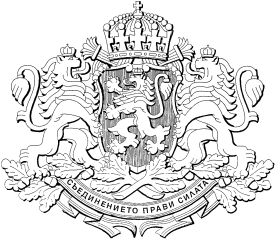 Р Е П У Б Л И К А  Б Ъ Л Г А Р И ЯМ И Н И С Т Е Р С К И  С Ъ В Е ТРЕШЕНИЕ  № ..................от .................................... годиназа одобряване на законопроектНа основание чл. 87, ал. 1 от Конституцията на Република БългарияМИНИСТЕРСКИЯТ СЪВЕТРЕШИ:Одобрява проекта на Закон за преброяване на земеделските стопанства в Република България през 2020 г.Предлага на Народното събрание да разгледа и приеме законопроекта по т. 1.Определя министъра на земеделието, храните и горите да представи законопроекта по т. 1 в Народното събрание.МИНИСТЪР-ПРЕДСЕДАТЕЛ:	           БОЙКО БОРИСОВГЛАВЕН СЕКРЕТАР НА МИНИСТЕРСКИЯ СЪВЕТ:                                          ВЕСЕЛИН ДАКОВГлавен секретар на Министерството на земеделието, храните и горите:         	Георги СтояновДиректор на дирекция „Правна”  на МЗХГ:  Ася Стоянова